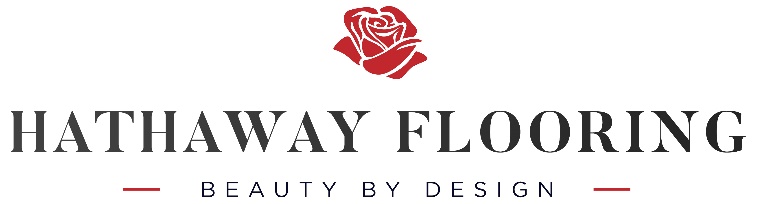 Account Application FormCompany Information	ContactsAddressNotesBy signing this application and opening an account with Choice Flooring Ltd you agree to the current T&Cs of Choice Flooring Ltd and have the authority of your company to do so. I consent to receiving E-Mail marketing from Choice Flooring Ltd. Signature:Print Name:Position in Company:Date:Terms and ConditionsChoice Flooring Ltd.Hathaway Flooring is a trading name of Choice Flooring Ltd.Price and PaymentPrices quoted in this catalogue do not include VAT which will be charged at the rate in force on the day of invoice.Prices quoted in this catalogue are subject to change at any time without notice, goods will be charged at the current price at the time of the order,Invoices must be paid by the agreed date, failure to do so will result in the account being placed on hold,Choice Flooring Ltd. will pursue any overdue accounts, which may include legal action to recover all monies due.If Choice Flooring Ltd. accept a cheque as payment, they do so on the understanding there is sufficient funds in the account to honour the cheque.Choice Flooring Ltd, reserve the right to refuse post-dated cheques.In the result of a cheque being returned unpaid Choice Flooring Ltd. reserve the right to charge a £10 administration fee.All special orders require a 33% deposit and must be collected no later than 7 days after the agreed collection/delivery date.All goods remain the property of Choice Flooring Ltd. until paid in full.Any cuts of carpet, vinyl and artificial grass will be automatically invoiced 14 days after the agreed collection/delivery date.CancellationsOrders cannot be cancelled once they have been cut.SpecificationBritish Standards Institute tolerance is ±1.25%, please bear this in mind when placing orders.If colour matching is required this should be stated by the customer when the order is placed, Choice Flooring Ltd. do not accept liability of non-matching material when colour matching is not requested.Colour matching is not offered between widths and cannot be guaranteed.It is the customers responsibility to ensure that material and products ordered are suitable in all respects for their intended use.Product inspection and damageAll goods must be checked for size, damage and colour before fitting.All damaged goods must be reported within 72 hours of the collection/delivery date.DeliveryFree delivery on orders over £50 is at the discretion of Choice Flooring Ltd.Failure to accept delivery on the agreed date will incur a £25 aborted delivery charge.Whilst every effort is made to process orders promptly, Choice Flooring Ltd. will not be liable for any failure or delay in delivery.Next day delivery is available on orders placed before 16:00 hours, Choice Flooring Ltd. do not offer and cannot guarantee delivery before or between exact times.Returns, Refunds and ExchangesOnce fitted or cut, no refunds or exchanges are available in any circumstances.Any items returned to Choice Flooring Ltd. must be undamaged and in their original packaging.Any items returned to Choice Flooring Ltd. will only be credited on their return.Any items returned to Choice Flooring Ltd. will be subject to a 25% restocking fee.In cases where Choice Flooring Ltd. accept the refunding of a product this is limited to the cost of the product only, Choice Flooring Ltd. accept no liability for refitting costs.Claims against Choice Flooring Ltd. will not be considered where the floor or surface preparation prior to fitting has not been carried out to a standard in accordance to the British Standards Institute.Company Name:Company Name:Trading Name (if different):Trading Name (if different):Owner/Managing Director Name:Owner/Managing Director Name:Registered Company Number:Company VAT Number:Period of Trading: Less than 1 year 	1-2 years 	2-5 years 	5-10 years        10+ yearsPeriod of Trading: Less than 1 year 	1-2 years 	2-5 years 	5-10 years        10+ yearsType of Company: Sole Trader 	Partnership 	Limited Company 	Other Type of Company: Sole Trader 	Partnership 	Limited Company 	Other Website:Website:Accounts PayableOrder EnquiriesContact Name:Contact Name:Landline:Landline:Mobile:Mobile:E-Mail:E-Mail:Registered AddressDelivery Address (if different)Line 1:Line 1:Line 2:Line 2:Town:Town:County:County:Postcode:Postcode:Please state opening times.